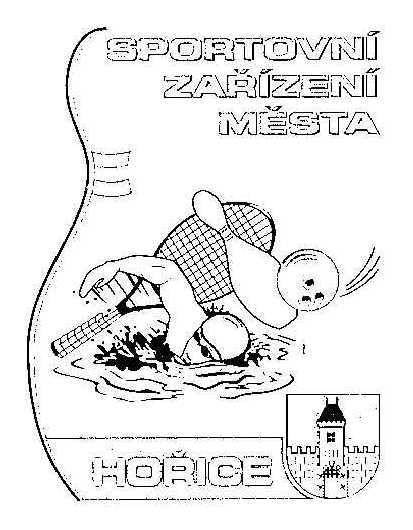 VÝROČNÍ ZPRÁVAZA ROK 2012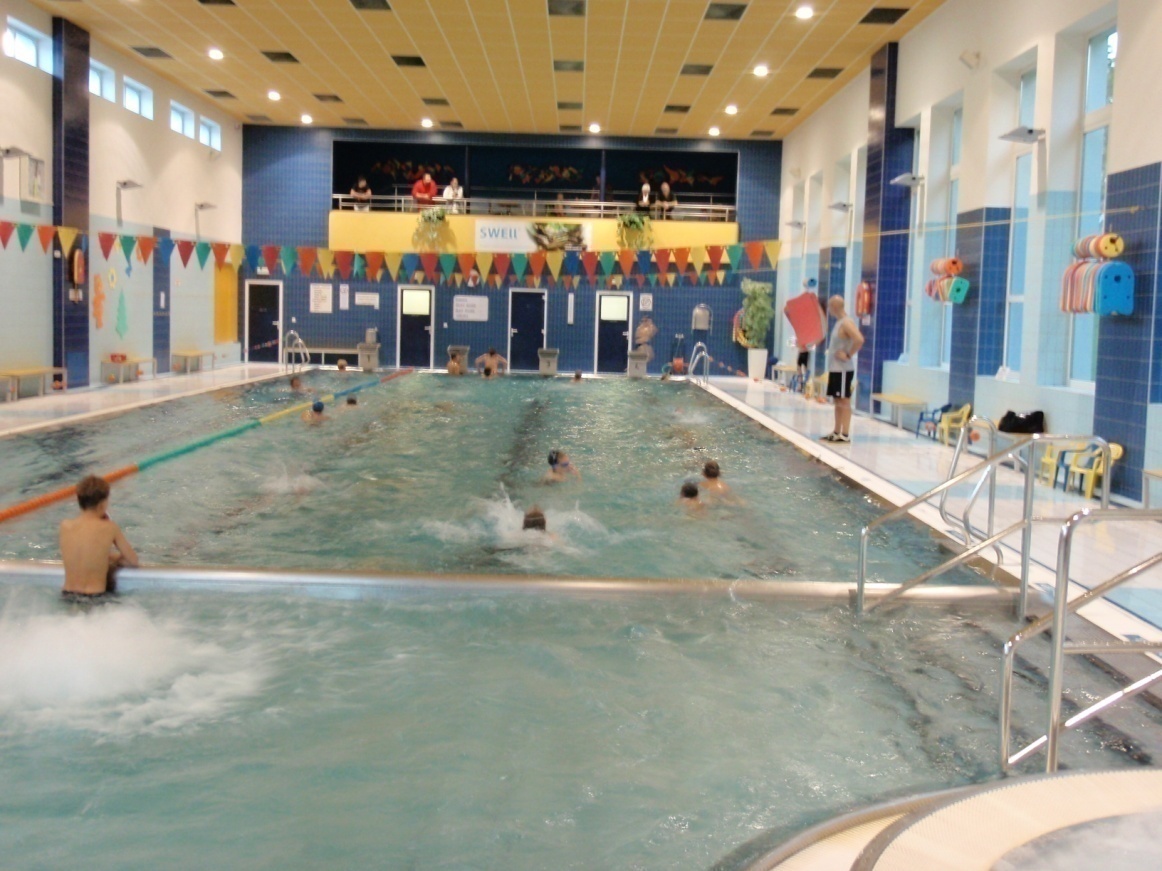 SPORTOVNÍ ZAŘÍZENÍ MĚSTA HOŘICEV Hořicích 2. dubna 2013                                               zpracoval: Petr Rücker                                                                                                                 ředitel SZMHObsah:1. Základní údaje2. Hlavní činnost- plavecký bazén- veřejná sportoviště a dětská hřiště3. Doplňková činnost- sauna, masáže- kuželky, sportbar- plavecký oddíl Rejnok- sportoviště převzatá od TJ Jiskra4. ZávěrPřílohy:č. 1 Tržby bazén, sauna, masáže, squash, minihřiště za rok 2012č. 2 Srovnání návštěvnosti 2010, 2011, 2012č. 3 Čerpání dotace oddíly TJ Jiskrač. 4 Ceník SZMH č. 5 Fotodokumentace – akce bazénuč. 6 Výsledovka za období 2012č. 7 Výsledovka za období 2012 – středisko bazén – A1č. 8 Výsledovka za období 2012 – středisko vedlejší činnost – A2č. 9 Výsledovka za období 2012 – středisko TJ Jiskra – A3Základní údaje o organizaciNázev:          Sportovní zařízení města HořiceSídlo:            Janderova 2156, 508 01 HořiceIČ:                  71179259DIČ:               CZ 71179259Právní forma:    příspěvková organizaceZřizovatel:          Město Hořice, náměstí Jiřího z Poděbrad 342                              508 01 Hořice                              IČ: 00271560 ,   DIČ: CZ00271560Statutární orgán:    ředitel SZ města Hořice                                    Ing. Petr RückerHlavní činnost:        správa a provozování veřejných sportovišť města Hořice a provozování                                    plaveckého bazénuDoplňková činnost: masérské, rekondiční a regenerační služby – provozování sauny                                     provozování tělocvičných a sportovních zařízení – kuželna, squash                                     hostinská činnost – provozování občerstvení                                     pořádání kulturních, zábavných a sportovních akcí                                     pořádání odborných kurzů                                     pronájem prostor pro provozování nápojových automatů                                     činnost plaveckého oddílu RejnokTelefon:          606 048 131 – ředitel                         724 791 113 – vedoucí plavecké školy                         602 238 534 – recepce                         724 791 114 – účetníE-mail:            info@sporthorice.czSoupis zaměstnanců a externích spolupracovníků SZMHŘeditel: Ing. Petr RückerVedoucí plavecké školy: Mgr. Max Politzer, od 1. 10. 2012 Mgr. Jiří LepltÚčetní: Miroslava TomáškováInstruktor plavání: Hana Brádlová, Iveta DvořákováPlavčík: Martin SodomekStrojník: Václav Jiránek, Josef Pour, Ivo ZemanObsluha sauny, masérka: Šárka Bartoníčková, Petra HorákováRecepční: Věra Buštová, Blanka Kubištová, Alena VorlováSprávce bývalých objektů TJ Jiskra: Aleš PourDomovnice, uklízečka: Eva NykendajováUklizečka: Jaroslava Horáková, Lucie NovákováMateřská dovolená: Lucie Samková, Lucie BřezákováExterní pracovníci:                                   Mgr. Pavel Urban – trenér plavání                                  Hana Bartošová – plavčík, instruktor plavání                                  Jana Kracíková – instruktor plavání                                  Iva Stuchlíková – plavčík,instruktor plavání                                     Jan Vácha – plavčíkHlavní činnostI. provoz plaveckého bazénu I v roce 2012 se projevil průběh počasí jako jeden z nejvýznamnějších faktorů ovlivňující návštěvnost. Slabší návštěvnost v období pěkných letních měsíců byla dohnána až v období konce roku, kdy nebylo možno věnovat se zimním sportům.  V akcích pro veřejnost během roku jsme pokračovali v pořádání večerního plavání při svíčkách zpestřené o neonové náramky pro návštěvníky, pro děti byly připraveny dvě akce pod názvem Čarodějnický rej a Halloweenské plavání. Hořický bazén se  opět účastnil celorepublikové soutěže Plavání měst, koncem roku byl uspořádán již 7. Ročník zábavného Předvánočního maratonu.  V rámci činnosti Plavecké školy, v jejímž vedení je od října 2012 Mgr. Jiří Leplt byly opět uspořádány dva turnusy plaveckých odpoledních kroužků, děti jsou zařazeny celkem do  sedmi skupin dle věku a dovednosti a absolvují celkem 15 lekcí. Pro více jak stovku dětí byly uspořádány celkem tři letní plavecké prázdninové tábory, kde byly využívány i prostory ostatních našich sportovišť. Program dětem zpestřily např. ukázka výcviku psů nebo zábavná přednáška, jak správně péčovat o zoubky. Novinkou bylo uspořádání tábora i v období jarních prázdnin.Nadále byl provozován aquaaerobic pro ženy, cvičení pro těhotné bylo přesunuto pod rámec individuální výuky. Individuální výuka plavání se stále těší větší oblibě. Jako novinku jsme koncem roku zavedli cvičení pro seniory a na přelomu roku hodiny kondičního plavání. Veřejnost je o provozní době, cenách a připravovaných akcích informována aktualizovanými webovými stránkami na adrese www.sporthorice.cz, Odkazy na naše stránky se dají najít nejen na stránkách města Hořice, ale například na Podzvičinsku a dalších, zabývajících se naším regionem. Pravidelně je u recepce k dispozici aktualizovaný měsíčník s provozní dobou a platný ceník. O dění v bazénu se mohou občané dozvědět i na nástěnce v okně Městské knihovny. Velmi se osvědčilo zavedení prodeje Dárkových poukázek, kde obdarovaný může hodnotu poukázky čerpat libovolně ve všech námi nabízených službách. Provozování kojeneckého plavání pokračuje nadále formou pronájmu dětského bazénu paní Heleně Dlouhé a to na úterní, čtvrteční a sobotní dopoledne. Během roku jsme se nevyhnuli drobným i závažnějším opravám, k významným poruchám patřila např. nákladná výměna druhé řídící jednotky vzduchotechniky. K nejzávažnějším současným problémům patří vlhkost, a to jednak v suterénních prostorách, která se jeví již na ústupu a problém by měly dořešit sanační omítky v roce 2013. Problémy s vlhkostí jsou i v prostorách šaten, sauny, chodeb a místnosti první pomoci. Zde je pravděpodobnou příčinou stavu porušené spárování mezi kachličkami, přespárování bylo provedeno v pánských a dámských sprchách a provádí se postupně v prostorách sauny.Další problém, který bude muset být  v nejbližší době vyřešen, je špatný stav střechy nad původní částí stavby, do objektu i po opravách lepenky zatéká. II. provoz veřejných sportovišť a dětských hřišť  Dětská hřiště a sportoviště byla pravidelně kontrolována z hlediska bezpečnosti a hygieny. Na všech spravovaných dětských pískovištích byl v průběhu roku vyměněn písek formou objednávky této služby u TS Hořice. Postupně byly prováděny drobné opravy, např. výměna dřevěného ohraničení pískoviště mezi Husovou a Šalounovou ul., výměna celého dřevěného ohraničení pískoviště a trámu sestavy a proveden nátěr celé sestavy v Riegerově ul., doplnění lana, dřevěných kůlků, výměna dřevěného žebříčku ve Smetanových sadech, oprava schodů, přelaminování a nástřik skluzavky za školní jídelnou, oprava branek v Třešňové ul., oprava houpačky u SZMH, oprava utržené houpačky za SÚS. V následném období počítáme s dalšími drobnými úpravami, ale i s možnou likvidací nevyhovujících herních prvků a případnou revitalizací s ohledem na  záměry výstavby nových dětských hřišť. Koncem roku byla do správy přidána nová hřiště v obcích Březovice, Chvalina a Chlum. Na veřejném sportovišti Na habru byly opravovány průběžně mantinely a opraven utržený basketbalový koš. V zimním období, pokud počasí dovolilo, byla díky několika dobrovolníkům plocha připravena pro bruslení. Minihřiště s umělou trávou sloužilo jako tréninkové sportoviště pro fotbalisty Jiskry, navštěvováno bylo dále v dopoledních hodinách žáky základních škol při výuce TV a odpoledne v pravidelných časech skupinkami amatérských sportovců.  Cena pronájmu činila 150,- Kč za jednu hodinu bez osvětlení a 250,- Kč za hodinu s osvětlením, veřejnost se podílela na tržbách za pronájem minihřiště a hřiště na plážový volejbal za rok 2012 sumou 67 tis. Kč .Doplňková činnostI. sauna, masáže, squash Provoz sauny byl upravován v průběhu roku dle zájmů klientů, zejména v zimních měsících je kapacita sauny plně využívána. Stále roste zájem o saunování dětí ze strany MŠ.  Snažíme se v rámci táborů a akcí učit děti poznávat saunování jako součást zdravého životního stylu.  Na přelomu roku jsme připravili rozšíření poskytovaných masáží o Lymfatické masáže a o Dornovu metodu.Squash byl opět využíván nejvíce v zimních měsících. Více oproti roku 2011 byl využíván v dopoledních hodinách, což se projevilo i na celkových tržbách. Na stěnách squashové haly se začaly objevovat drobné trhliny a bude nutné počítat v mimosezóně s opravou.Učebna v 1. patře areálu, která slouží zejména jako herna pro děti z MŠ a pro matky s dětmi,  navštěvující kojenecké plavání,  je využívána i v odpoledních a večerních hodinách a to pravidelně 6 dnů v týdnu pro různé cvičební aktivity.II. kuželky, sportbar Prostory kuželny jsou pronajaty oddílu SKK Hořice, od 1. 10. došlo po dohodě s oddílem a zřizovatelem k úpravě nájemní smlouvy a to zejména ve výši nájemného, nově 8 040 Kč měsíčně a odpuštění nájemného za měsíce červen až srpen, kdy veřejnost kuželnu neužívá. Náklady spojené s provozem kuželny / elektřina, teplo, voda / dále oddíl hradí v plné výši. Sportbar je nadále pronajímán panu Romanu Kneiflovi  a to 9 měsíců v roce, nájemce hradí  nájemné a náklady na provoz baru dle platné smlouvy.III. plavecký oddíl Rejnok Fungování oddílu probíhalo dle směrnice z roku 2011. Členové oddílu trénují 3x týdně 1,5 hod ve vyčleněném čase pod vedením trenéra Mgr. Pavla Urbana. Mladí plavci hradí pronájem bazénu za tréninky formou členských příspěvků. Během roku se účastní dle svých věkových kategorií plaveckých závodů většinou na krajské úrovni, kde dosahují velmi solidních výsledků. Několik plavců se kvalifikovalo na MČR.IV. sportoviště převzatá od TJ Jiskra Sportoviště převzatá od TJ Jiskra – areál haly se sokolovnou a sálky, fotbalový areál a volejbalová hřiště slouží dále převážně ke sportovní činnosti oddílům TJ Jiskra, dále základním školám pro výuku tělesné výchovy a stále ve větší míře soukromým aktivitám a různým soustředěním. Jednotlivé oddíly TJ Jiskra prosportovaly dle smluvního nájmu za rok 2012  celkem 967 tis Kč formou nájemného. K pravidelným nájemcům stále patří  ZŠ, Kamenická škola, Sokol, hudební skupiny, Slander live,  DDM, tenisti, kroket, Fit Dance a florbal.  Během roku probíhala řada jednorázových akcí- např. 2x několikadenní celostátní soustředění Aikida, turnaje v sálové kopané, stolním tenisu, tchoukbalu, závody SPV, prázdninová soustředění basketbalových oddílů, výukový tábor ve stolním tenise, základní kolo Mc Donald cupu, v prostorách sokolovny probíhaly tradiční kulturně zábavné akce pořádané sportovními oddíly basketbalu a fotbalu.Během roku bylo SZ převedeno nářadí a vybavení ve vlastnictví TJ Jiskra, následně byla provedena revize nářadí. Na základě připomínek byly opraveny veškeré žíněnky tak, aby splňovaly bezpečnostní předpisy. Na hale je postupně prováděna výměna rozvodů vody, z důvodu již nevyhovujícího, takřka havarijního stavu. V roce 2012 se evidentně projevila úspora za teplo vlivem instalované regulace topení přímo v budově haly.Ve fotbalovém areálu byla natřena střecha tribuny, byl opraven stávající bojler, vybudován nový ohradník pískoviště, provedena aerace hřiště s následným zapískováním, byl částečně opraven interiér bufetu.V roce 2012 byla podána žádost na SZIF na dotaci na zakoupení nového žacího traktoru, žádost byla kladně vyřízena. Realizací tohoto projektu by byla vyřešena nejen náhrada starého dosluhujícího stroje, ale je tu i možnost dalšího účelného využití a následného ušetření pohonných hmot a času při sekání trávy.   Závěr V roce 2012, ač nebylo zejména v letních měsících příznivé počasí pro návštěvu krytých bazénů, podařilo se opět mírně zvýšit návštěvnost veřejnosti oproti letům 2010 a 2011. Plavecká škola plnila své poslání, dopolední hodiny byly téměř veškeré zaplněny výukou ZŠ a MŠ, kladné ohlasy pedagogů svědčí o dobré práci instruktorů a celkově velmi dobré úrovni PŠ.  V roce 2012 skončilo SZ v kladném hospodářském výsledku, důvodem byly zejména příznivé klimatické podmínky a tím úspora nákladů za teplo.V Hořicích  2. 4. 2013                                                  zpracoval: Petr Rücker, ředitel SZMH